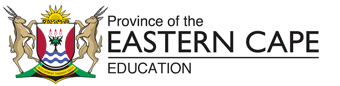                                                                             CLASSROOM ACTIVITIES                                                                            CLASSROOM ACTIVITIES                                                                            CLASSROOM ACTIVITIES                                                                            CLASSROOM ACTIVITIES                                                                            CLASSROOM ACTIVITIES                                                                            CLASSROOM ACTIVITIES                                                                            CLASSROOM ACTIVITIES                                                                            CLASSROOM ACTIVITIESLESSON PLAN: Technology Grade 9LESSON PLAN: Technology Grade 9LESSON PLAN: Technology Grade 9LESSON PLAN: Technology Grade 9Name of School:Term 2Week 1Name of Teacher(s):Date: - 31 March – 03 April 2020 Date: - 31 March – 03 April 2020 Focus  Investigation skills, Mechanical systems and controlInvestigation skills, Mechanical systems and controlInvestigation skills, Mechanical systems and controlPeriodsContent, concepts and skillsTeacher’s ActivitiesLearners’ ActivitiesType of AssessmentResourcesLink11. INTRODUCING THE PRACTICAL TASK: Integrated Systems Duration of this lesson is one 30-minute period.Systems where mechanical, electrical, hydraulic or pneumatic systems are combined.Scenario: Describe a scenario where a machine combining at least two of the following sub-systems can be effective in giving a mechanical advantage to make work easier: mechanical, electrical or pneumatic/hydraulic systems.Note: The mechanical elements may consist of one or more of the following mechanisms: levers, linked levers, wheels, cams, cranks, pulleys and/or gears.The machine may include a mechanical or electrical control device like a cleat, ratchet and pawl, or switch.1 Facilitates2. Guides3. Assists4. Demonstrate    5. Provides resources1. Participates2. Complete tasks3. Make notes    4. Active involvementInformal Sasol Inzalo Textbookhttps://www.mst workbooks.co.za/technology/gr9/gr9-technonology-08.htmlhttps://www.mst workbooks.co.za/technology.co.za22. Investigate the situation so that an appropriate machine can be designed to solve the problem, need or want given in the scenario. Investigate the possible mechanisms and controls to be used together to make the machine1 Facilitates2. Guides3. Assists4. Demonstrate5.Provides resources1. Participates2. Complete tasks3. Make notes    4. Active involvementInformal Sasol Inzalo Textbookhttps://www.mst workbooks.co.za/technology/gr9/gr9-technonology-07.htmlhttps://www.mst workbooks.co.za/technology.co.za33.  Revise: syringe mechanics using two equal sized syringes linked by a tube. Force transfer between the syringes filled with: -- Compressed air – pneumatic system. -- Water – hydraulic system.Action research: learners’ experiment with two different sizes of syringes linked by a tube and filled with hydraulic fluid (water). Learners experience force transfer with either force multiplication or force division (depending on which syringe is the driver/master).Gases (like air) are compressible. Liquids (like water, oils) are incompressible.1 Facilitates2. Guides3. Assists4. Demonstrate    5. Provides resources1. Participates2. Complete tasks3. Make notes    4. Active involvementInformal Sasol Inzalo Textbookhttps://www.mst workbooks.co.za/technology/gr9/gr9-technonology-05.htmlhttps://www.mst workbooks.co.za/technology.co.za44.  Action research:Pascal’s principle – pressure exerted on one part of a hydraulic system will be transferred equally, without any loss, in all directions to other parts of the system. Note that equal volumes of liquid are moved through the systems, and this results in different extensions (amount of movement) where syringes (cylinders) are of different sizes, so lessdistance/more force (MA > 1); and more distance/less force (MA < 1).1 Facilitates2. Guides3. Assists4. Demonstrate    5. Provides resources1. Participates2. Complete tasks3. Make notes    4. Active involvementInformalSasol Inzalo TextbookCAPS Documenthttps://www.mst workbooks.co.za/technology/gr9/gr9-technonology-06.htmlhttps://www.mst workbooks.co.za/technology.co.zaCLASSROOM ACTIVITIESCLASSROOM ACTIVITIESCLASSROOM ACTIVITIESCLASSROOM ACTIVITIESCLASSROOM ACTIVITIESCLASSROOM ACTIVITIESCLASSROOM ACTIVITIESHow are you going to include and differentiate Support for learners?How are you going to include and differentiate Support for learners?How are you going to include and differentiate Support for learners?How are you going to include and differentiate Support for learners?How are you going to include and differentiate Support for learners?How are you going to include and differentiate Support for learners?How are you going to include and differentiate Support for learners?Teacher ActivitiesTeacher ActivitiesLearner Activities:Learner Activities:Learner Activities:ResourcesResourcesIt will be necessary to take learners through concepts and ideas. Ask relevant questions to help them understand and interpret this information. Teach the specific meaning of all terms. Be aware of the different meanings and specific words may have (e.g., the word ‘stage’ can mean a period of time, a platform, a performance, a robbery)It will be necessary to take learners through concepts and ideas. Ask relevant questions to help them understand and interpret this information. Teach the specific meaning of all terms. Be aware of the different meanings and specific words may have (e.g., the word ‘stage’ can mean a period of time, a platform, a performance, a robbery)Actively participate with questions, where possible practical examples, etcActively participate with questions, where possible practical examples, etcActively participate with questions, where possible practical examples, etcSasol inzalo Textbook Gr 9CAPS-Tech GlossarySasol inzalo Textbook Gr 9CAPS-Tech GlossaryHow are you going to include and differentiate Expanded opportunities for learners?How are you going to include and differentiate Expanded opportunities for learners?How are you going to include and differentiate Expanded opportunities for learners?How are you going to include and differentiate Expanded opportunities for learners?How are you going to include and differentiate Expanded opportunities for learners?How are you going to include and differentiate Expanded opportunities for learners?How are you going to include and differentiate Expanded opportunities for learners?Teacher ActivitiesTeacher ActivitiesLearner Activities:Learner Activities:Learner Activities:Learner Activities:Learner Activities:Allocate learner more responsibility: actions / activities / leadership roles, etcAppoint learner as a mentor to another learnerAllocate learner more responsibility: actions / activities / leadership roles, etcAppoint learner as a mentor to another learnerApply roles as appointed.Apply the Buddy SystemApply roles as appointed.Apply the Buddy SystemApply roles as appointed.Apply the Buddy SystemApply roles as appointed.Apply the Buddy SystemApply roles as appointed.Apply the Buddy SystemLESSON PLAN: Technology Grade 9LESSON PLAN: Technology Grade 9LESSON PLAN: Technology Grade 9LESSON PLAN: Technology Grade 9Name of School:Term 2Week 2Name of Teacher(s):Date: - 06 – 10 April 2020 Date: - 06 – 10 April 2020 Focus  Investigation Skills, Evaluation skills, Design skillsInvestigation Skills, Evaluation skills, Design skillsInvestigation Skills, Evaluation skills, Design skillsPeriodsContent, concepts and skillsTeacher’s ActivitiesLearners’ ActivitiesType of AssessmentResourcesLink11 + 2: Evaluate: learners examine various items using mechanisms found in the modern kitchen and/or home, workshop/garage. Items like can openers, egg beaters, ‘strap’ spanners for opening bottles, knives for a range of purposes, and vice grip, wire strippers and ratchet spanners should be evaluated in terms of: Who is it for? What is it for? Will it do the job? What material is it made of? Is the material suitable? What should it cost? Does it look good? Is it safe and easy to use? They report on three items and pawl, or switch.1 Facilitates2. Guides3. Assists4. Demonstrate    5. Provides resources1. Participates2. Complete tasks3. Make notes    4. Active involvementInformal Sasol Inzalo Textbookhttps://www.mst workbooks.co.za/technology/gr9/gr9-technonology-08.htmlhttps://www.mst workbooks.co.za/technology.co.za21 + 2: Evaluate: learners examine various items using mechanisms found in the modern kitchen and/or home, workshop/garage. Items like can openers, egg beaters, ‘strap’ spanners for opening bottles, knives for a range of purposes, and vice grip, wire strippers and ratchet spanners should be evaluated in terms of: Who is it for? What is it for? Will it do the job? What material is it made of? Is the material suitable? What should it cost? Does it look good? Is it safe and easy to use? They report on three items1 Facilitates2. Guides3. Assists4. Demonstrate5.Provides resources1. Participates2. Complete tasks3. Make notes    4. Active involvementInformal Sasol Inzalo Textbookhttps://youtu.be/fvOmaf2GfCY33 + 4: Investigation: Design considerations ~ fit-for-purpose:-- Evaluate the design of the hydraulic jack in terms of:Who is it for? What is it for? Will it do the job? What should it be made of? What should it cost? Is it cost-effective? Does it look good (aesthetics)? Is it safe/easy to use for the end user (ergonomics)?1 Facilitates2. Guides3. Assists4. Demonstrate    5. Provides resources1. Participates2. Complete tasks3. Make notes    4. Active involvementInformal Sasol Inzalo Textbookhttps://youtu.be/U15hZ22wFtg43 + 4: Investigation: Design considerations ~ fit-for-purpose:-- Evaluate the design of the hydraulic jack in terms of:Who is it for? What is it for? Will it do the job? What should it be made of? What should it cost? Is it cost-effective? Does it look good (aesthetics)? Is it safe/easy to use for the end user (ergonomics)?1 Facilitates2. Guides3. Assists4. Demonstrate    5. Provides resources1. Participates2. Complete tasks3. Make notes    4. Active involvementInformal Sasol Inzalo TextbookCAPS Documenthttps://youtu.be/HISCnOesufkCLASSROOM ACTIVITIESCLASSROOM ACTIVITIESCLASSROOM ACTIVITIESCLASSROOM ACTIVITIESCLASSROOM ACTIVITIESCLASSROOM ACTIVITIESCLASSROOM ACTIVITIESHow are you going to include and differentiate Support for learners?How are you going to include and differentiate Support for learners?How are you going to include and differentiate Support for learners?How are you going to include and differentiate Support for learners?How are you going to include and differentiate Support for learners?How are you going to include and differentiate Support for learners?How are you going to include and differentiate Support for learners?Teacher ActivitiesTeacher ActivitiesLearner Activities:Learner Activities:Learner Activities:ResourcesResourcesIt will be necessary to take learners through concepts and ideas. Ask relevant questions to help them understand and interpret this information. Teach the specific meaning of all terms. Be aware of the different meanings and specific words may have (e.g., the word ‘stage’ can mean a period of time, a platform, a performance, a robbery)It will be necessary to take learners through concepts and ideas. Ask relevant questions to help them understand and interpret this information. Teach the specific meaning of all terms. Be aware of the different meanings and specific words may have (e.g., the word ‘stage’ can mean a period of time, a platform, a performance, a robbery)Actively participate with questions, where possible practical examples, etcActively participate with questions, where possible practical examples, etcActively participate with questions, where possible practical examples, etcSasol inzalo Textbook Gr 9CAPS-Tech GlossarySasol inzalo Textbook Gr 9CAPS-Tech GlossaryHow are you going to include and differentiate Expanded opportunities for learners?How are you going to include and differentiate Expanded opportunities for learners?How are you going to include and differentiate Expanded opportunities for learners?How are you going to include and differentiate Expanded opportunities for learners?How are you going to include and differentiate Expanded opportunities for learners?How are you going to include and differentiate Expanded opportunities for learners?How are you going to include and differentiate Expanded opportunities for learners?Teacher ActivitiesTeacher ActivitiesLearner Activities:Learner Activities:Learner Activities:Learner Activities:Learner Activities:Allocate learner more responsibility: actions / activities / leadership roles, etcAppoint learner as a mentor to another learnerAllocate learner more responsibility: actions / activities / leadership roles, etcAppoint learner as a mentor to another learnerApply roles as appointed.Apply the Buddy SystemApply roles as appointed.Apply the Buddy SystemApply roles as appointed.Apply the Buddy SystemApply roles as appointed.Apply the Buddy SystemApply roles as appointed.Apply the Buddy SystemLESSON PLAN: Technology Grade 9LESSON PLAN: Technology Grade 9LESSON PLAN: Technology Grade 9LESSON PLAN: Technology Grade 9Name of School:Term 2Week 3Name of Teacher(s):Date: - 13 - 17 April 2020 Date: - 13 - 17 April 2020 Focus  Mechanical systems and control, Communication SkillsMechanical systems and control, Communication SkillsMechanical systems and control, Communication SkillsPeriodsContent, concepts and skillsTeacher’s ActivitiesLearners’ ActivitiesType of AssessmentResourcesLink11.  Lead learners as they revise the interactions of the following:-- Spur gears of equal size counter-rotating.-- Spur gears of unequal size counter-rotating – note velocity/force relationships.-- Spur gears using an idler to synchronise rotation.1 Facilitates2. Guides3. Assists4. Demonstrate    5. Provides resources1. Participates2. Complete tasks3. Make notes    4. Active involvementInformal Sasol Inzalo Textbookhttps://www.mst workbooks.co.za/technology/gr9/gr9-technonology-08.htmlhttps://www.mst workbooks.co.za/technology.co.za22. .  Lead learners as they find out about the interactions of the following:-- Bevel gears of equal size – axis of rotation 90o.-- Bevel gears of unequal size – axis of rotation 90o – note velocity/force relationships.-- Rack-and-pinion gear system as found on automatic gates and steering racks.-- Worm gear system for large reduction in speed and increase in force1 Facilitates2. Guides3. Assists4. Demonstrate5.Provides resources1. Participates2. Complete tasks3. Make notes    4. Active involvementInformal Sasol Inzalo Textbookhttps://www.mst workbooks.co.za/technology/gr9/gr9-technonology-07.htmlhttps://www.mst workbooks.co.za/technology.co.za33 + 4:  Artistic Drawing: single vanishing point perspective.-- Learners draw a 3D wooden object using single VP perspective. They enhance the drawing showing the texture of the wood grain, colour and shadows.-- Learners use single VP perspective to draw an inside view of the classroom.1 Facilitates2. Guides3. Assists4. Demonstrate    5. Provides resources1. Participates2. Complete tasks3. Make notes    4. Active involvementInformal Sasol Inzalo Textbookhttps://www.mst workbooks.co.za/technology/gr9/gr9-technonology-05.htmlhttps://www.mst workbooks.co.za/technology.co.za43 + 4:  Artistic Drawing: single vanishing point perspective.-- Learners draw a 3D wooden object using single VP perspective. They enhance the drawing showing the texture of the wood grain, colour and shadows.-- Learners use single VP perspective to draw an inside view of the classroom.distance/more force (MA > 1); and more distance/less force (MA < 1).1 Facilitates2. Guides3. Assists4. Demonstrate    5. Provides resources1. Participates2. Complete tasks3. Make notes    4. Active involvementInformal Sasol Inzalo TextbookCAPS Documenthttps://www.mst workbooks.co.za/technology/gr9/gr9-technonology-06.htmlhttps://www.mst workbooks.co.za/technology.co.zaCLASSROOM ACTIVITIESCLASSROOM ACTIVITIESCLASSROOM ACTIVITIESCLASSROOM ACTIVITIESCLASSROOM ACTIVITIESCLASSROOM ACTIVITIESCLASSROOM ACTIVITIESHow are you going to include and differentiate Support for learners?How are you going to include and differentiate Support for learners?How are you going to include and differentiate Support for learners?How are you going to include and differentiate Support for learners?How are you going to include and differentiate Support for learners?How are you going to include and differentiate Support for learners?How are you going to include and differentiate Support for learners?Teacher ActivitiesTeacher ActivitiesLearner Activities:Learner Activities:Learner Activities:ResourcesResourcesIt will be necessary to take learners through concepts and ideas. Ask relevant questions to help them understand and interpret this information. Teach the specific meaning of all terms. Be aware of the different meanings and specific words may have (e.g., the word ‘stage’ can mean a period of time, a platform, a performance, a robbery)It will be necessary to take learners through concepts and ideas. Ask relevant questions to help them understand and interpret this information. Teach the specific meaning of all terms. Be aware of the different meanings and specific words may have (e.g., the word ‘stage’ can mean a period of time, a platform, a performance, a robbery)Actively participate with questions, where possible practical examples, etcActively participate with questions, where possible practical examples, etcActively participate with questions, where possible practical examples, etcSasol inzalo Textbook Gr 9CAPS-Tech GlossaryGuidelines for Inclusive Teaching and Learning, pg 40Sasol inzalo Textbook Gr 9CAPS-Tech GlossaryGuidelines for Inclusive Teaching and Learning, pg 40How are you going to include and differentiate Expanded opportunities for learners?How are you going to include and differentiate Expanded opportunities for learners?How are you going to include and differentiate Expanded opportunities for learners?How are you going to include and differentiate Expanded opportunities for learners?How are you going to include and differentiate Expanded opportunities for learners?How are you going to include and differentiate Expanded opportunities for learners?How are you going to include and differentiate Expanded opportunities for learners?Teacher ActivitiesTeacher ActivitiesLearner Activities:Learner Activities:Learner Activities:Learner Activities:Learner Activities:Allocate learner more responsibility: actions / activities / leadership roles, etcAppoint learner as a mentor to another learnerAllocate learner more responsibility: actions / activities / leadership roles, etcAppoint learner as a mentor to another learnerApply roles as appointed.Apply the Buddy System                                              Guidelines for Inclusive Teaching and Learning,                                                                                           pg57Apply roles as appointed.Apply the Buddy System                                              Guidelines for Inclusive Teaching and Learning,                                                                                           pg57Apply roles as appointed.Apply the Buddy System                                              Guidelines for Inclusive Teaching and Learning,                                                                                           pg57Apply roles as appointed.Apply the Buddy System                                              Guidelines for Inclusive Teaching and Learning,                                                                                           pg57Apply roles as appointed.Apply the Buddy System                                              Guidelines for Inclusive Teaching and Learning,                                                                                           pg57LESSON PLAN: Technology Grade 9LESSON PLAN: Technology Grade 9LESSON PLAN: Technology Grade 9LESSON PLAN: Technology Grade 9Name of School:Term 2Week 4Name of Teacher(s):Date: - 20 - 24 April 2020 Date: - 20 - 24 April 2020 Focus  Mechanical systems and control, Communication SkillsMechanical systems and control, Communication SkillsMechanical systems and control, Communication SkillsPeriodsContent, concepts and skillsTeacher’s ActivitiesLearners’ ActivitiesType of AssessmentResourcesLink11 - 4:  Plan: working drawingsThe teams collaborate to produce drawings for their model/prototype using first angle orthographic projection. Each team member draws a plan of the design OR, if it is very complex, one or more aspects of the design. Each learner must demonstrate her/his competency in using this drawing technique.Facilitates:1. Working drawings of chosen ideas.2. Guides learners by asking questions and focusing their attention on the working drawing.Participates:1.  each learner draws the plan (or an aspect of the plan) using first angle orthographic projection with suitable scale, correct line types and dimensionsInformal: Part of Presentation Portfolio Sasol Inzalo TextbookCAPS pg 11,12,30,48,50https://www.mst workbooks.co.za/technology/gr9/gr9-technonology-08.htmlhttps://www.mst workbooks.co.za/technology.co.za2Participates:1.  each learner draws the plan (or an aspect of the plan) using first angle orthographic projection with suitable scale, correct line types and dimensionsInformal: Part of Presentation Portfolio Sasol Inzalo TextbookCAPS pg 11,12,30,48,50https://www.mst workbooks.co.za/technology/gr9/gr9-technonology-07.htmlhttps://www.mst workbooks.co.za/technology.co.za3Informal Sasol Inzalo Textbookhttps://www.mst workbooks.co.za/technology/gr9/gr9-technonology-05.htmlhttps://www.mst workbooks.co.za/technology.co.za41 Facilitates2. Guides3. Assists4. Demonstrate    5. Provides resources1. Participates2. Complete tasks3. Make notes    4. Active involvementInformal Sasol Inzalo TextbookCAPS Documenthttps://www.mst workbooks.co.za/technology/gr9/gr9-technonology-06.htmlhttps://www.mst workbooks.co.za/technology.co.zaCLASSROOM ACTIVITIESCLASSROOM ACTIVITIESCLASSROOM ACTIVITIESCLASSROOM ACTIVITIESCLASSROOM ACTIVITIESCLASSROOM ACTIVITIESCLASSROOM ACTIVITIESHow are you going to include and differentiate Support for learners?How are you going to include and differentiate Support for learners?How are you going to include and differentiate Support for learners?How are you going to include and differentiate Support for learners?How are you going to include and differentiate Support for learners?How are you going to include and differentiate Support for learners?How are you going to include and differentiate Support for learners?Teacher ActivitiesTeacher ActivitiesLearner Activities:Learner Activities:Learner Activities:ResourcesResourcesSimplify the project by making it require fewersteps and allowing more time for completion. The teacher may begin the project for the learner and then allow the learner to complete it. Encourage the learner to use both hands. Group tasks and peer support may help the learner with the constructing of the project.  Allow the learner to work with less accuracy. Make use of buddy assist.Simplify the project by making it require fewersteps and allowing more time for completion. The teacher may begin the project for the learner and then allow the learner to complete it. Encourage the learner to use both hands. Group tasks and peer support may help the learner with the constructing of the project.  Allow the learner to work with less accuracy. Make use of buddy assist.Actively participate with questions, where possible practical examples, etcActively participate with questions, where possible practical examples, etcActively participate with questions, where possible practical examples, etcSasol inzalo Textbook Gr 9CAPS-Tech GlossaryGuidelines for Inclusive Teaching and Learning, pg 40Sasol inzalo Textbook Gr 9CAPS-Tech GlossaryGuidelines for Inclusive Teaching and Learning, pg 40How are you going to include and differentiate Expanded opportunities for learners?How are you going to include and differentiate Expanded opportunities for learners?How are you going to include and differentiate Expanded opportunities for learners?How are you going to include and differentiate Expanded opportunities for learners?How are you going to include and differentiate Expanded opportunities for learners?How are you going to include and differentiate Expanded opportunities for learners?How are you going to include and differentiate Expanded opportunities for learners?Teacher ActivitiesTeacher ActivitiesLearner Activities:Learner Activities:Learner Activities:Learner Activities:Learner Activities:Allocate learner more responsibility: actions / activities / leadership roles, etcAppoint learner as a mentor to another learnerAllocate learner more responsibility: actions / activities / leadership roles, etcAppoint learner as a mentor to another learnerApply roles as appointed.Apply the Buddy System                                              Guidelines for Inclusive Teaching and Learning,                                                                                           pg57Apply roles as appointed.Apply the Buddy System                                              Guidelines for Inclusive Teaching and Learning,                                                                                           pg57Apply roles as appointed.Apply the Buddy System                                              Guidelines for Inclusive Teaching and Learning,                                                                                           pg57Apply roles as appointed.Apply the Buddy System                                              Guidelines for Inclusive Teaching and Learning,                                                                                           pg57Apply roles as appointed.Apply the Buddy System                                              Guidelines for Inclusive Teaching and Learning,                                                                                           pg57LESSON PLAN: Technology Grade 9LESSON PLAN: Technology Grade 9LESSON PLAN: Technology Grade 9LESSON PLAN: Technology Grade 9Name of School:Term 2Week 5 - 6Name of Teacher(s):Date: - 28 - 30 April and 04 – 08 May 2020Date: - 28 - 30 April and 04 – 08 May 2020Focus  Mechanical systems and control, Communication SkillsMechanical systems and control, Communication SkillsMechanical systems and control, Communication SkillsPeriodsContent, concepts and skillsTeacher’s ActivitiesLearners’ ActivitiesType of AssessmentResourcesLink1Make: prototype/working modelLearners use safe working practices.Building: the model must showcase a viable solution to the problem. It should be to scale and neat, and show intelligent use of available materialsGuides and assists:1. Provides materials where necessary.2. Assists and guides groups with the building of models.3. Ensure safe working practices.Participation:1. Actively participates in construction and making of model.2. Applies safe working practices3. Constant evaluation of model to ensure correctnessFormal: Making of the modelSasol Inzalo TextbookCAPS pg 44, 48, 50, 58https://www.mst workbooks.co.za/technology/gr9/gr9-technonology-08.htmlhttps://www.mst workbooks.co.za/technology.co.za2https://www.mst workbooks.co.za/technology/gr9/gr9-technonology-07.htmlhttps://www.mst workbooks.co.za/technology.co.za3Informal Sasol Inzalo Textbookhttps://www.mst workbooks.co.za/technology/gr9/gr9-technonology-05.htmlhttps://www.mst workbooks.co.za/technology.co.za41 Facilitates2. Guides3. Assists4. Demonstrate    5. Provides resources1. Participates2. Complete tasks3. Make notes    4. Active involvementInformal Sasol Inzalo TextbookCAPS Documenthttps://www.mst workbooks.co.za/technology/gr9/gr9-technonology-06.htmlhttps://www.mst workbooks.co.za/technology.co.zaCLASSROOM ACTIVITIESCLASSROOM ACTIVITIESCLASSROOM ACTIVITIESCLASSROOM ACTIVITIESCLASSROOM ACTIVITIESCLASSROOM ACTIVITIESCLASSROOM ACTIVITIESHow are you going to include and differentiate Support for learners?How are you going to include and differentiate Support for learners?How are you going to include and differentiate Support for learners?How are you going to include and differentiate Support for learners?How are you going to include and differentiate Support for learners?How are you going to include and differentiate Support for learners?How are you going to include and differentiate Support for learners?Teacher ActivitiesTeacher ActivitiesLearner Activities:Learner Activities:Learner Activities:ResourcesResourcesSimplify the project by making it require fewer steps and allowing more time for completion. The teacher may begin the project for the learner and then allow the learner to complete it. Encourage the learner to use both hands. Group tasks and peer support may help the learner with the constructing of the project. Visual cues to guide the learner through the sequential steps, where an example of the completed project is shown, will be of great value.  Make use of the help of a peer to guide the learner through the steps.Simplify the project by making it require fewer steps and allowing more time for completion. The teacher may begin the project for the learner and then allow the learner to complete it. Encourage the learner to use both hands. Group tasks and peer support may help the learner with the constructing of the project. Visual cues to guide the learner through the sequential steps, where an example of the completed project is shown, will be of great value.  Make use of the help of a peer to guide the learner through the steps.1. Use pictures to complete task/project2. Can complete less difficult parts of the project3. Be assigned a specific role in the group.4. Actively assists the group in making the model1. Use pictures to complete task/project2. Can complete less difficult parts of the project3. Be assigned a specific role in the group.4. Actively assists the group in making the model1. Use pictures to complete task/project2. Can complete less difficult parts of the project3. Be assigned a specific role in the group.4. Actively assists the group in making the modelSasol inzalo Textbook Gr 9CAPS-Tech pg 44, 48, 50Guidelines for Inclusive Teaching and Learning, pg 40Sasol inzalo Textbook Gr 9CAPS-Tech pg 44, 48, 50Guidelines for Inclusive Teaching and Learning, pg 40How are you going to include and differentiate Expanded opportunities for learners?How are you going to include and differentiate Expanded opportunities for learners?How are you going to include and differentiate Expanded opportunities for learners?How are you going to include and differentiate Expanded opportunities for learners?How are you going to include and differentiate Expanded opportunities for learners?How are you going to include and differentiate Expanded opportunities for learners?How are you going to include and differentiate Expanded opportunities for learners?Teacher ActivitiesTeacher ActivitiesLearner Activities:Learner Activities:Learner Activities:Learner Activities:Learner Activities:Allocate learner more responsibility: actions / activities / leadership roles, etcAppoint learner as a mentor to another learnerAllocate learner more responsibility: actions / activities / leadership roles, etcAppoint learner as a mentor to another learnerApply roles as appointed.Apply the Buddy System                                              Guidelines for Inclusive Teaching and Learning,                                                                                           pg57Apply roles as appointed.Apply the Buddy System                                              Guidelines for Inclusive Teaching and Learning,                                                                                           pg57Apply roles as appointed.Apply the Buddy System                                              Guidelines for Inclusive Teaching and Learning,                                                                                           pg57Apply roles as appointed.Apply the Buddy System                                              Guidelines for Inclusive Teaching and Learning,                                                                                           pg57Apply roles as appointed.Apply the Buddy System                                              Guidelines for Inclusive Teaching and Learning,                                                                                           pg57LESSON PLAN: Technology Grade 9LESSON PLAN: Technology Grade 9LESSON PLAN: Technology Grade 9LESSON PLAN: Technology Grade 9Name of School:Term 2Week 7Name of Teacher(s):Date: - 11 - 15 May 2020 Date: - 11 - 15 May 2020 Focus  Mechanical systems and control, Communication SkillsMechanical systems and control, Communication SkillsMechanical systems and control, Communication SkillsPeriodsContent, concepts and skillsTeacher’s ActivitiesLearners’ ActivitiesType of AssessmentResourcesLink1 & 2Examine the relationship between load, effort and the distance from the pivot/fulcrum.Investigate and demonstrate practical models of levers and linkages. Demonstrate mechanical advantage quantitatively and qualitatively (calculations) on levers and linkages and gears. Conduct an action research on pneumatics and hydraulics.Conduct an action research on fixed and movable pulleysIntroduce the scenario of the PAT.Explain what is going to be expected in the PAT.Explain that the PAT is Formal Assessment and all the aspects that are going to be expected in the PAT.Instruct all learners to create a glossary of technology terms at the back of their exercise book.Give information sheet to all learners on simple mechanisms.Give Grade - specific work sheets for learners to work on. Work in groups. Responds to questions from the teacher and peers. Revise pneumatics and hydraulics.Conduct action research: Pascal’s principle.(hydraulic jack)Pulleys - fixed and movable.Informal Sasol Inzalo TextbookExercise books,  worksheets and gears, syringes, clear plastic tubes, pulleys and water tub and a suitable liquid.https://www.mst workbooks.co.za/technology/gr9/gr9-technonology-08.htmlhttps://www.mst workbooks.co.za/technology.co.za 1 & 2Examine the relationship between load, effort and the distance from the pivot/fulcrum.Investigate and demonstrate practical models of levers and linkages. Demonstrate mechanical advantage quantitatively and qualitatively (calculations) on levers and linkages and gears. Conduct an action research on pneumatics and hydraulics.Conduct an action research on fixed and movable pulleysIntroduce the scenario of the PAT.Explain what is going to be expected in the PAT.Explain that the PAT is Formal Assessment and all the aspects that are going to be expected in the PAT.Instruct all learners to create a glossary of technology terms at the back of their exercise book.Give information sheet to all learners on simple mechanisms.Give Grade - specific work sheets for learners to work on. Work in groups. Responds to questions from the teacher and peers. Revise pneumatics and hydraulics.Conduct action research: Pascal’s principle.(hydraulic jack)Pulleys - fixed and movable.Informal Sasol Inzalo Textbookhttps://www.mst workbooks.co.za/technology/gr9/gr9-technonology-07.htmlhttps://www.mst 33 + 4:  Artistic Drawing: single vanishing point perspective.-- Learners draw a 3D wooden object using single VP perspective. They enhance the drawing showing the texture of the wood grain, colour and shadows.-- Learners use single VP perspective to draw an inside view of the classroom.1 Facilitates2. Guides3. Assists4. Demonstrate    5. Provides resources1. Participates2. Complete tasks3. Make notes    4. Active involvementInformal/formal Sasol Inzalo Textbookhttps://www.mst workbooks.co.za/technology/gr9/gr9-technonology-05.htmlhttps://www.mst workbooks.co.za/technology.co.za43 + 4:  Artistic Drawing: single vanishing point perspective.-- Learners draw a 3D wooden object using single VP perspective. They enhance the drawing showing the texture of the wood grain, colour and shadows.-- Learners use single VP perspective to draw an inside view of the classroom.distance/more force (MA > 1); and more distance/less force (MA < 1).1 Facilitates2. Guides3. Assists4. Demonstrate    5. Provides resources1. Participates2. Complete tasks3. Make notes    4. Active involvementInformal/ Formal Sasol Inzalo TextbookCAPS Documenthttps://www.mst workbooks.co.za/technology/gr9/gr9-technonology-06.htmlhttps://www.mst workbooks.co.za/technology.co.zaCLASSROOM ACTIVITIESCLASSROOM ACTIVITIESCLASSROOM ACTIVITIESCLASSROOM ACTIVITIESCLASSROOM ACTIVITIESCLASSROOM ACTIVITIESCLASSROOM ACTIVITIESHow are you going to include and differentiate Support for learners?How are you going to include and differentiate Support for learners?How are you going to include and differentiate Support for learners?How are you going to include and differentiate Support for learners?How are you going to include and differentiate Support for learners?How are you going to include and differentiate Support for learners?How are you going to include and differentiate Support for learners?Teacher ActivitiesTeacher ActivitiesLearner Activities:Learner Activities:Learner Activities:ResourcesResourcesIt will be necessary to take learners through concepts and ideas. Ask relevant questions to help them understand and interpret this information. Teach the specific meaning of all terms. Be aware of the different meanings and specific words may have (e.g., the word ‘stage’ can mean a period of time, a platform, a performance, a robbery)It will be necessary to take learners through concepts and ideas. Ask relevant questions to help them understand and interpret this information. Teach the specific meaning of all terms. Be aware of the different meanings and specific words may have (e.g., the word ‘stage’ can mean a period of time, a platform, a performance, a robbery)Actively participate with questions, where possible practical examples, etcActively participate with questions, where possible practical examples, etcActively participate with questions, where possible practical examples, etcSasol inzalo Textbook Gr 9CAPS-Tech GlossaryGuidelines for Inclusive Teaching and Learning, pg 40Sasol inzalo Textbook Gr 9CAPS-Tech GlossaryGuidelines for Inclusive Teaching and Learning, pg 40How are you going to include and differentiate Expanded opportunities for learners?How are you going to include and differentiate Expanded opportunities for learners?How are you going to include and differentiate Expanded opportunities for learners?How are you going to include and differentiate Expanded opportunities for learners?How are you going to include and differentiate Expanded opportunities for learners?How are you going to include and differentiate Expanded opportunities for learners?How are you going to include and differentiate Expanded opportunities for learners?Teacher ActivitiesTeacher ActivitiesLearner Activities:Learner Activities:Learner Activities:Learner Activities:Learner Activities:Allocate learner more responsibility: actions / activities / leadership roles, etcAppoint learner as a mentor to another learnerAllocate learner more responsibility: actions / activities / leadership roles, etcAppoint learner as a mentor to another learnerApply roles as appointed.Apply the Buddy System                                              Guidelines for Inclusive Teaching and Learning,                                                                                           pg57Apply roles as appointed.Apply the Buddy System                                              Guidelines for Inclusive Teaching and Learning,                                                                                           pg57Apply roles as appointed.Apply the Buddy System                                              Guidelines for Inclusive Teaching and Learning,                                                                                           pg57Apply roles as appointed.Apply the Buddy System                                              Guidelines for Inclusive Teaching and Learning,                                                                                           pg57Apply roles as appointed.Apply the Buddy System                                              Guidelines for Inclusive Teaching and Learning,                                                                                           pg57LESSON PLAN: Technology Grade 9LESSON PLAN: Technology Grade 9LESSON PLAN: Technology Grade 9LESSON PLAN: Technology Grade 9Name of School:Term 2Week 8Name of Teacher(s):Date: - 18 – 22 May 2020 Date: - 18 – 22 May 2020 Focus  Mechanical systems and control, Communication SkillsMechanical systems and control, Communication SkillsMechanical systems and control, Communication SkillsPeriodsContent, concepts and skillsTeacher’s ActivitiesLearners’ ActivitiesType of AssessmentResourcesLink1Team presentations:Each team is given five minutes to present their solution in the form of sketches, artistic impressions of the solution, working drawings/plans, costing and their model.Facilitates:1. Presentation of solutionParticipates:1. Presentation of solutionFormal: Presentation SkillsSasol Inzalo TextbookCAPS pg 44, 48, 50, 58https://www.mst workbooks.co.za/technology/gr9/gr9-technonology-08.htmlhttps://www.mst workbooks.co.za/technology.co.za2https://www.mst workbooks.co.za/technology/gr9/gr9-technonology-07.htmlhttps://www.mst workbooks.co.za/technology.co.za3Informal Sasol Inzalo Textbookhttps://www.mst workbooks.co.za/technology/gr9/gr9-technonology-05.htmlhttps://www.mst workbooks.co.za/technology.co.za41 Facilitates2. Guides3. Assists4. Demonstrate    5. Provides resources1. Participates2. Complete tasks3. Make notes    4. Active involvementInformal Sasol Inzalo TextbookCAPS Documenthttps://www.mst workbooks.co.za/technology/gr9/gr9-technonology-06.htmlhttps://www.mst workbooks.co.za/technology.co.zaCLASSROOM ACTIVITIESCLASSROOM ACTIVITIESCLASSROOM ACTIVITIESCLASSROOM ACTIVITIESCLASSROOM ACTIVITIESCLASSROOM ACTIVITIESCLASSROOM ACTIVITIESHow are you going to include and differentiate Support for learners?How are you going to include and differentiate Support for learners?How are you going to include and differentiate Support for learners?How are you going to include and differentiate Support for learners?How are you going to include and differentiate Support for learners?How are you going to include and differentiate Support for learners?How are you going to include and differentiate Support for learners?Teacher ActivitiesTeacher ActivitiesLearner Activities:Learner Activities:Learner Activities:ResourcesResourcesTeach the specific meaning of all terms and take learners through the concepts and ideas. Be aware of the different meanings a specific word may have (e.g., the word ‘stage’ can mean aperiod of time, a platform, a performance, a robbery)Provide good guidelines in order to sequence the project in a structured way. Take learners through the assignment and make use of visual cues. Make sure the learners understand the project planning steps.Teach the specific meaning of all terms and take learners through the concepts and ideas. Be aware of the different meanings a specific word may have (e.g., the word ‘stage’ can mean aperiod of time, a platform, a performance, a robbery)Provide good guidelines in order to sequence the project in a structured way. Take learners through the assignment and make use of visual cues. Make sure the learners understand the project planning steps. Visual cues to guide the learner through the sequential steps, where an example of the completed project is shown, will be of great value Visual cues to guide the learner through the sequential steps, where an example of the completed project is shown, will be of great value Visual cues to guide the learner through the sequential steps, where an example of the completed project is shown, will be of great valueSasol inzalo Textbook Gr 9CAPS-Tech pg 30Guidelines for Inclusive Teaching and Learning, pg 40Sasol inzalo Textbook Gr 9CAPS-Tech pg 30Guidelines for Inclusive Teaching and Learning, pg 40How are you going to include and differentiate Expanded opportunities for learners?How are you going to include and differentiate Expanded opportunities for learners?How are you going to include and differentiate Expanded opportunities for learners?How are you going to include and differentiate Expanded opportunities for learners?How are you going to include and differentiate Expanded opportunities for learners?How are you going to include and differentiate Expanded opportunities for learners?How are you going to include and differentiate Expanded opportunities for learners?Teacher ActivitiesTeacher ActivitiesLearner Activities:Learner Activities:Learner Activities:Learner Activities:Learner Activities:Allocate learner more responsibility: actions / activities / leadership roles, etcAppoint learner as a mentor to another learnerAllocate learner more responsibility: actions / activities / leadership roles, etcAppoint learner as a mentor to another learnerApply roles as appointed.Apply the Buddy System                                              Guidelines for Inclusive Teaching and Learning,                                                                                           pg57Apply roles as appointed.Apply the Buddy System                                              Guidelines for Inclusive Teaching and Learning,                                                                                           pg57Apply roles as appointed.Apply the Buddy System                                              Guidelines for Inclusive Teaching and Learning,                                                                                           pg57Apply roles as appointed.Apply the Buddy System                                              Guidelines for Inclusive Teaching and Learning,                                                                                           pg57Apply roles as appointed.Apply the Buddy System                                              Guidelines for Inclusive Teaching and Learning,                                                                                           pg57LESSON PLAN: Technology Grade 9LESSON PLAN: Technology Grade 9LESSON PLAN: Technology Grade 9LESSON PLAN: Technology Grade 9Name of School:Term 2Week 9Name of Teacher(s):Date: - 25 – 29 May 2020Date: - 25 – 29 May 2020Focus  Mechanical systems and control, Communication SkillsMechanical systems and control, Communication SkillsMechanical systems and control, Communication SkillsPeriodsContent, concepts and skillsTeacher’s ActivitiesLearners’ ActivitiesType of AssessmentResourcesLink1Team presentations:Each team is given five minutes to present their solution in the form of sketches, artistic impressions of the solution, working drawings/plans, costing and their model.Facilitates:1. Presentation of solutionParticipates:1. Presentation of solutionFormal: Presentation SkillsSasol Inzalo TextbookCAPS pg 44, 48, 50, 58https://www.mst workbooks.co.za/technology/gr9/gr9-technonology-08.htmlhttps://www.mst workbooks.co.za/technology.co.za2https://www.mst workbooks.co.za/technology/gr9/gr9-technonology-07.htmlhttps://www.mst workbooks.co.za/technology.co.za3Informal Sasol Inzalo Textbookhttps://www.mst workbooks.co.za/technology/gr9/gr9-technonology-05.htmlhttps://www.mst workbooks.co.za/technology.co.za41 Facilitates2. Guides3. Assists4. Demonstrate    5. Provides resources1. Participates2. Complete tasks3. Make notes    4. Active involvementInformal Sasol Inzalo TextbookCAPS Documenthttps://www.mst workbooks.co.za/technology/gr9/gr9-technonology-06.htmlhttps://www.mst workbooks.co.za/technology.co.zaCLASSROOM ACTIVITIESCLASSROOM ACTIVITIESCLASSROOM ACTIVITIESCLASSROOM ACTIVITIESCLASSROOM ACTIVITIESCLASSROOM ACTIVITIESCLASSROOM ACTIVITIESHow are you going to include and differentiate Support for learners?How are you going to include and differentiate Support for learners?How are you going to include and differentiate Support for learners?How are you going to include and differentiate Support for learners?How are you going to include and differentiate Support for learners?How are you going to include and differentiate Support for learners?How are you going to include and differentiate Support for learners?Teacher ActivitiesTeacher ActivitiesLearner Activities:Learner Activities:Learner Activities:ResourcesResourcesTeach the specific meaning of all terms and take learners through the concepts and ideas. Be aware of the different meanings a specific word may have (e.g., the word ‘stage’ can mean aperiod of time, a platform, a performance, a robbery)Provide good guidelines in order to sequence the project in a structured way. Take learners through the assignment and make use of visual cues. Make sure the learners understand the project planning steps.Teach the specific meaning of all terms and take learners through the concepts and ideas. Be aware of the different meanings a specific word may have (e.g., the word ‘stage’ can mean aperiod of time, a platform, a performance, a robbery)Provide good guidelines in order to sequence the project in a structured way. Take learners through the assignment and make use of visual cues. Make sure the learners understand the project planning steps. Visual cues to guide the learner through the sequential steps, where an example of the completed project is shown, will be of great value Visual cues to guide the learner through the sequential steps, where an example of the completed project is shown, will be of great value Visual cues to guide the learner through the sequential steps, where an example of the completed project is shown, will be of great valueSasol inzalo Textbook Gr 9CAPS-Tech pg 30Guidelines for Inclusive Teaching and Learning, pg 40Sasol inzalo Textbook Gr 9CAPS-Tech pg 30Guidelines for Inclusive Teaching and Learning, pg 40How are you going to include and differentiate Expanded opportunities for learners?How are you going to include and differentiate Expanded opportunities for learners?How are you going to include and differentiate Expanded opportunities for learners?How are you going to include and differentiate Expanded opportunities for learners?How are you going to include and differentiate Expanded opportunities for learners?How are you going to include and differentiate Expanded opportunities for learners?How are you going to include and differentiate Expanded opportunities for learners?Teacher ActivitiesTeacher ActivitiesLearner Activities:Learner Activities:Learner Activities:Learner Activities:Learner Activities:Allocate learner more responsibility: actions / activities / leadership roles, etcAppoint learner as a mentor to another learnerAllocate learner more responsibility: actions / activities / leadership roles, etcAppoint learner as a mentor to another learnerApply roles as appointed.Apply the Buddy System                                              Guidelines for Inclusive Teaching and Learning,                                                                                           pg57Apply roles as appointed.Apply the Buddy System                                              Guidelines for Inclusive Teaching and Learning,                                                                                           pg57Apply roles as appointed.Apply the Buddy System                                              Guidelines for Inclusive Teaching and Learning,                                                                                           pg57Apply roles as appointed.Apply the Buddy System                                              Guidelines for Inclusive Teaching and Learning,                                                                                           pg57Apply roles as appointed.Apply the Buddy System                                              Guidelines for Inclusive Teaching and Learning,                                                                                           pg57